Прафілактычная акцыя  “Старасць без гвалту!”У верасні 2021 года ў Ашмянскім раёне прайшла прафілактычная акцыя “Старасць без гвалту!”. У рамках акцыі спецыялісты ДУ “Тэрытарыяльны цэнтр сацыяльнага абслугоўвання насельніцтва Ощмянского раёна” сумесна з членамі назіральных камісій па забеспячэнні бяспечных умоў пражывання грамадзян наведалі па месцы пражывання грамадзян пажылога ўзросту, праінфармавалі аб арганізацыях, якія аказваюць дапамогу пацярпелым ад гвалту.Да акцыі далучыліся і навучэнцы УА “Ашмянскі дзяржаўны аграрна-эканамічны каледж” – валанцёры атрада “Ветразь Надзеі”, якія выйшлі на вуліцы горада і заклікалі не ўтайваць факты гвалту ў дачыненні да грамадзян сталага ўзросту, а таксама праінфармавалі аб магчымасцях дзяржаўных органаў і арганізацый у вырашэнні праблем гвалту.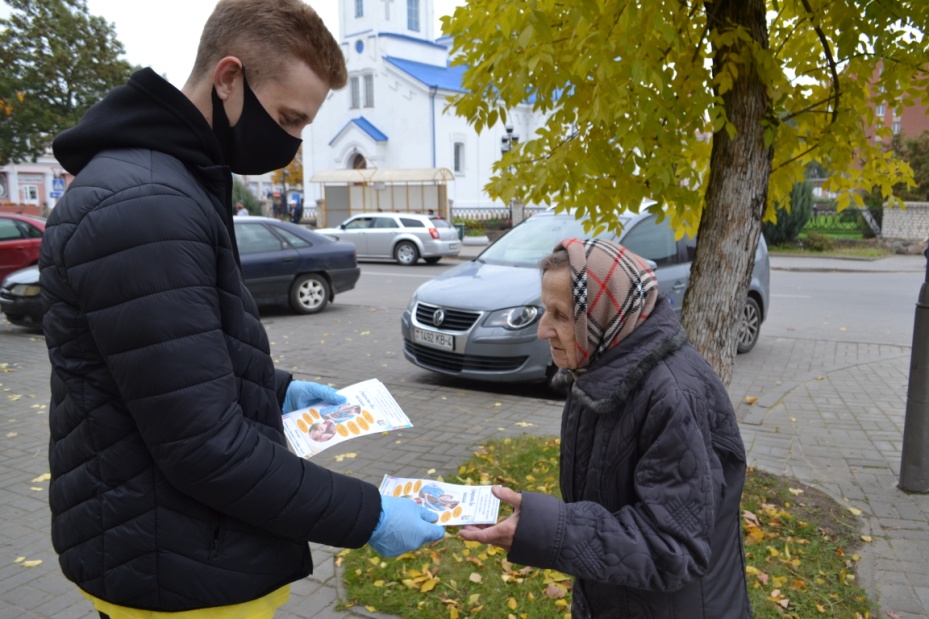 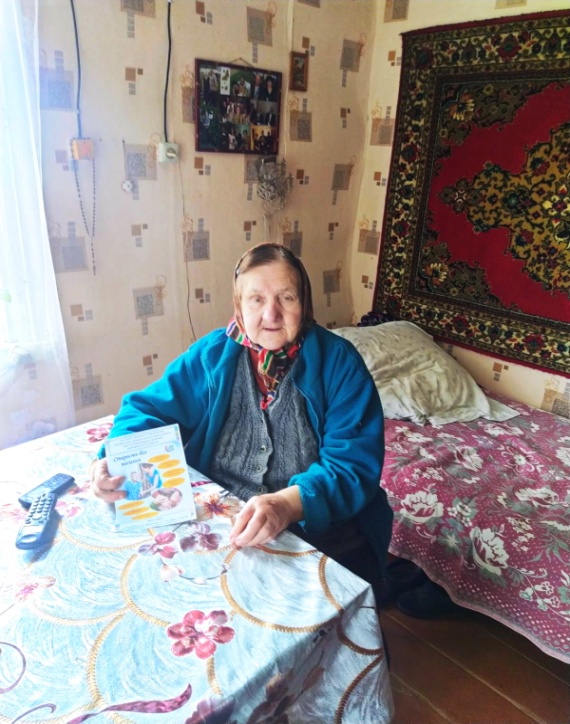 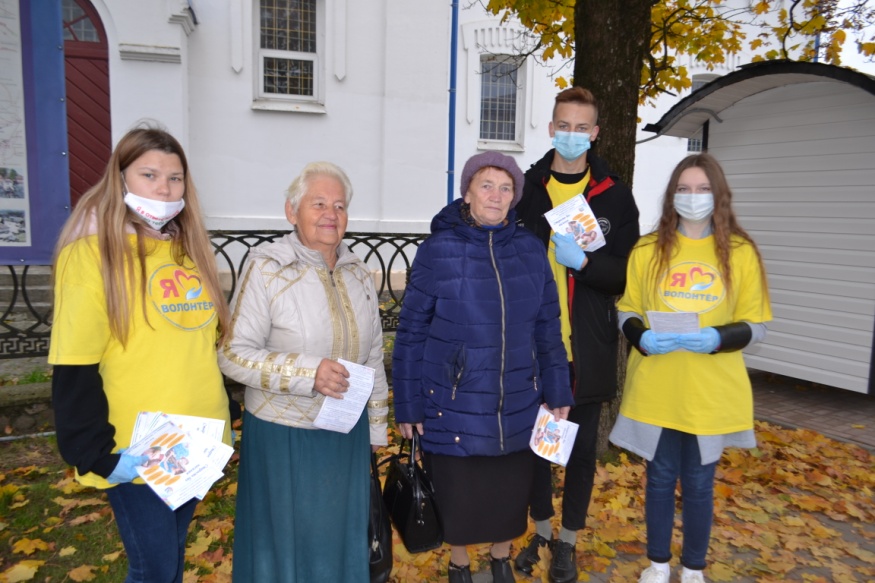 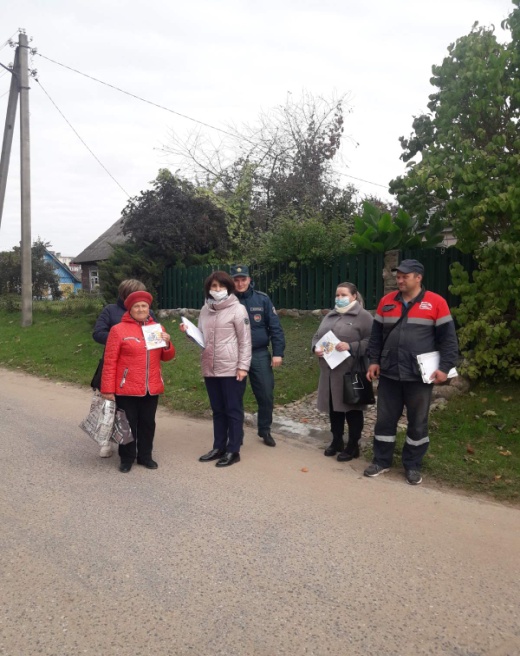 